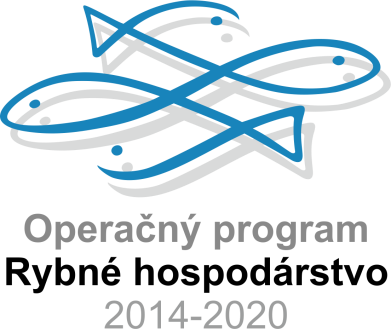 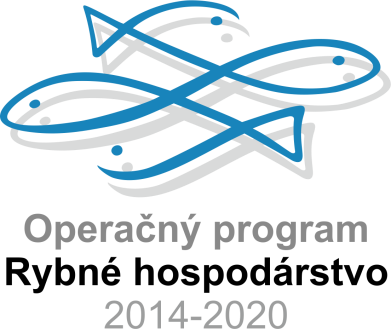 Operačný program: 	 (2) Žiadateľ: 	   (3) Identifikátor (typ): 	  (4) Názov projektu: 	  (5) Kód výzvy: 	  (6) Celkové oprávnené výdavky                    (7)projektu:Požadovaná výška NFP: 	  (8) Kód žiadosti o NFP: 	  (9) 1. 	Identifikácia žiadateľa 	 Štatutárny orgán Meno a priezvisko štatutára: 	(20)    2. 	Identifikácia partnera Partner 1 Štatutárny orgán Meno a priezvisko štatutára: 	  (31)     3. Identifikácia organizačnej zložky zodpovednej za realizáciu projektu Organizačná zložka 1 4. 	Komunikácia vo veci žiadosti Operačný program / Prioritná os / Konkrétny cieľ (54/55/56) Kategorizácia za Konkrétne ciele Konkrétny cieľ: 	 (57) 6.B Miesto realizácie projektu mimo oprávneného územia OP (77)  7.2  Spôsob realizácie aktivít projektu (78) 7.3  Situácia po realizácii projektu a udržateľnosť projektu (79) 7.4  Administratívna a prevádzková kapacita žiadateľa (80) 8. 	Popis cieľovej skupiny Cieľová skupina 1. 	(81) 9. 	Harmonogram realizácie aktivít Celková dĺžka realizácie aktivít projektu (v mesiacoch): 	 (82) 9.1  Aktivity projektu realizované v oprávnenom území OP Hlavné aktivity projektu 9.2  Aktivity projektu realizované mimo oprávneného územia OP Hlavné aktivity projektu Typ aktivity: 	 (94) 10. Aktivity projektu a očakávané merateľné ukazovatele 10.1  Aktivity projektu a očakávané merateľné ukazovatele Subjekt: 	 (107) 	Identifikátor (typ): 	 (108) Konkrétny cieľ: 	 (109) Typ aktivity: 	 (110) Cieľová hodnota (112) 11. Rozpočet projektu 11.A  Rozpočet žiadateľa 11.B  Rozpočty partnerov 11.C.1  Požadovaná výška NFP žiadateľa Verejné obstarávanie 1 Názov VO: 	 (171) Opis predmetu VO: 	(172)    Poznámka: 	(179) 13. Identifikácia rizík 	a 	prostriedky 	na ich elimináciuRiziko 1 Názov rizika: 	 (184) Popis rizika: 	(185) Závažnosť: 	 (186) Opatrenia na elimináciu rizika: 	(187) 14. Zoznam povinných príloh žiadosti o NFP Názov PPP/ Názov prílohy/ Názov dokumentu 	Predloženie  (188) 	 (189) 	  15. Čestné vyhlásenie žiadateľa (190) Ja, dolupodpísaný žiadateľ (štatutárny orgán žiadateľa) čestne vyhlasujem, že: všetky informácie obsiahnuté v žiadosti o nenávratný finančný príspevok a všetkých jej prílohách sú úplné, pravdivé a správne, projekt je v súlade s princípmi rovnosti mužov a žien a nediskriminácie podľa článku 7 nariadenia o Európskeho parlamentu a Rady (EÚ) č. 1303/2013 zo 17. decembra 2013, ktorým sa stanovujú spoločné ustanovenia o Európskom fonde regionálneho rozvoja, Európskom sociálnom fonde, Kohéznom fonde, Európskom poľnohospodárskom fonde pre rozvoj vidieka a Európskom námornom a rybárskom fonde a ktorým sa stanovujú všeobecné ustanovenia o Európskom fonde regionálneho rozvoja, Európskom sociálnom fonde, Kohéznom fonde a Európskom námornom a rybárskom fonde, a ktorým sa zrušuje nariadenie Rady (ES) č. 1083/2006  (ďalej len ,,všeobecné nariadenie“) a v súlade s princípom udržateľného rozvoja podľa článku 8 všeobecného nariadenia, zabezpečím finančné prostriedky na spolufinancovanie projektu tak, aby nebola ohrozená jeho implementácia, na oprávnené výdavky uvedené v projekte nežiadam o inú pomoc, resp. požadovanie inej pomoci je v súlade s pravidlami kumulácie ustanovenými v príslušných právnych predpisov poskytovania štátnej pomoci a na tieto výdavky v minulosti nebol poskytnutý príspevok z verejných prostriedkov ani z Recyklačného fondu, spĺňam podmienky poskytnutia príspevku uvedené v príslušnej výzve, údaje uvedené v žiadosti o NFP sú identické s údajmi odoslanými prostredníctvom verejnej časti portálu ITMS2014+, som si vedomý skutočnosti, že na NFP nie je právny nárok, som si vedomý zodpovednosti za predloženie úplných a správnych údajov, pričom beriem na vedomie, že preukázanie opaku je spojené s rizikom možných následkov v rámci konania o žiadosti o NFP a/alebo implementácie projektu (napr. možnosť mimoriadneho ukončenia zmluvného vzťahu, vznik neoprávnených výdavkov). Zaväzujem sa bezodkladne písomne informovať poskytovateľa o všetkých zmenách, ktoré sa týkajú uvedených údajov a skutočností. Súhlasím so správou, spracovaním a uchovávaním všetkých uvedených osobných údajov podľa § 47 zákona č. 292/2014 Z. z. o príspevku poskytovanom z európskych štrukturálnych a investičných fondov a o zmene a doplnení niektorých zákonov. (191) S ohľadom na podmienky poskytnutia príspevku zároveň čestne vyhlasujem, že: nie je voči mne vedený výkon rozhodnutia;predmetom zálohu na zabezpečenie úveru nebudú nehnuteľnosti/hnuteľné veci nadobudnuté/zhodnotené z NFP;nedošlo k zahladeniu odsúdenia za trestné činy podľa uvedeného v §§284, 285, 298 až 310, alebo trestného činu uvedeného v §§20, 21 a 337 v súvislosti s trestným činom uvedeným v §§284, 285, 298 až 310 Trestného zákona)a) pri realizácii stavieb slúžiacich pre verejnosť som rešpektoval platné právne predpisy SR a zabezpečil ich bezbariérovosť,    b) pri výbere zamestnancov v rámci realizácie projektu bude dodržaný princíp rovnosti mužov a žien a nediskriminácia a tieto princípy budú zohľadnené v podmienkach na výber zamestnancov,c) pri zadávaní podmienok verejného obstarávania nebudú podmienky definované tak, aby mohlo dôjsť k nerovným príležitostiam pri výbere dodávateľa (napr. horšie možnosti pre etnické menšiny, telesne a zdravotne postihnutých) a aby nedochádzalo k nerovnakému zaobchádzaniu pri finančnom ohodnotení (napr. nižšie mzdy žien – rodový mzdový rozdiel);súhlasím s overením plnenia spravodajských povinností žiadateľa zo strany poskytovateľa;zároveň projekt nezahŕňa výdavky viažuce sa na činnosti, ktoré by boli súčasťou projektu, v prípade ktorého sa začalo alebo malo začať vymáhacie konanie po premiestnení výrobnej činnosti mimo oblasti OP RH;nenárokuje voči sa mne vrátenie pomoci na základe rozhodnutia Európskej komisie, ktorým bola pomoc označená za neoprávnenú a nezlučiteľnú so spoločným trhom;nie som dlžníkom na daniach;nie som dlžníkom poistného na zdravotnom poistení;nie som dlžníkom poistného na sociálnom poistení;nie je voči mne vedené konkurzné konanie, reštrukturalizačné konanie, nie som v konkurze v reštrukturalizácií alebo likvidácií;som  držiteľom osvedčenia na chov rýb vzťahujúce sa na akvakultúrne prevádzky, ktoré sú predmetom ŽoNFP. (192) Zároveň čestne vyhlasujem, že:budem zapísaný v registri podľa zákona č. 315/2016 Z. z. o registri partnerov a verejného sektora a o zmene a doplnení niektorých zákonov (ak relevantné),som zapísaný v registri podľa zákona č. 315/2016 Z. z. o registri partnerov a verejného sektora a o zmene a doplnení niektorých zákonov (ak relevantné),nevzťahuje sa na mňa povinnosť zapísania v registri podľa zákona č. 315/2016 Z. z. o registri partnerov a verejného sektora a o zmene a doplnení niektorých zákonov (ak relevantné),účtovnú závierku je možné získať z ITMS2014+nebolo objektívne možné vykonať riadny prieskum trhu a z tohto dôvodu preukazujem hospodárnosť výdavkov na obstarávanie hnuteľného majetku (napr.: stroje, zariadenia, technológie )znaleckým posudkomneporušil som zákaz nelegálnej práce a nelegálneho zamestnávania za obdobie 3-och rokov predchádzajúcich podaniu ŽoNFP. splnenie podmienky poskytnutia príspevku „Podmienka, že žiadateľ neporušil zákaz nelegálnej práce a nelegálneho zamestnávania za obdobie 3 rokov predchádzajúcich podaniu ŽoNFP“ preukážem pred uzavretím Zmluvy o NFP, najneskôr však do 6 mesiacov odo dňa právoplatnosti rozhodnutia o schválení s podmienkouMiesto podpisu 	Dátum podpisu 	Titul, meno a priezvisko štatutárneho orgánu  	Subjekt 	Podpis .................. (193)...................... ............ (194).................   (195) 	 (196) 	................. (197).................. 16. Špecifické polia 16.1    : (198) 	 (199) Popis k vzoru ŽoNFPObchodné meno / názov:  (10) Hlavný identifikátor (typ):  (11) Sídlo:  (12) Štát:  (13) Právna forma:  (14) IČO:  (15) DIČ:  (16) IČZ:  (17) Platiteľ DPH:  (18) IČ DPH / VAT:  (19) Obchodné meno / názov:  (21)    Hlavný identifikátor (typ):  (22)    Sídlo:  (23)    Štát:  (24)    Právna forma:  (25)    IČO:  (26)    DIČ:  (27)    IČZ:  (28)    Platiteľ DPH:  (29)    IČ DPH / VAT:  (30)    Obchodné meno / názov: 	 (32)    Sídlo: 	 (33)    Subjekt: 	 (34)    Identifikátor (typ): 	 (35)    Identifikácia 	zástupcov  (36) (meno a priezvisko): Subjekt:  (37)  (37) Identifikátor (typ):  (38) Meno a priezvisko Adresa na doručovanie písomností Adresa na doručovanie písomností E-mail Telefonický kontakt    (39)  (40)  (40)  (41)  (42) 5. 	Identifikácia projektu 5. 	Identifikácia projektu 5. 	Identifikácia projektu Názov projektu: Názov projektu:  (43) Akronym: Akronym:  (44) Kód ŽoNFP: Kód ŽoNFP:  (45) Výzva: Výzva:  (46) NACE projektu: NACE projektu:  (47) Štátna pomoc: Štátna pomoc:  (48) Kategórie regiónov: Kategórie regiónov:  (49) Projekt 	s relevanciou k Regionálnym integrovaným územným stratégiám: Projekt 	s relevanciou k Regionálnym integrovaným územným stratégiám:  (50) Projekt s relevanciou k Udržateľnému rozvoju miest: Projekt s relevanciou k Udržateľnému rozvoju miest:  (51) Identifikácia príspevku k princípu udržateľného rozvoja: Identifikácia príspevku k princípu udržateľného rozvoja: 1. 	 (52) Identifikácia príspevku k princípu podpory rovnosti mužov a žien a nediskriminácia: Identifikácia príspevku k princípu podpory rovnosti mužov a žien a nediskriminácia:  (53) 	Oblasť intervencie: 	 (58) 	Oblasť intervencie: 	 (58) 	Hospodárska činnosť: 	 (59) 	Hospodárska činnosť: 	 (59) 	Typ územia: 	 (60) 	Typ územia: 	 (60) 	Forma financovania: 	 (61) 	Forma financovania: 	 (61) 6.A Miesto realizácie projektu 6.A Miesto realizácie projektu P.č. Štát 	Región (NUTS II) Vyšší 	územný 	celok (NUTS III) Okres (NUTS IV) Obec 1.  (62)  (63) 	 (64)  (65)  (66)  (67) Poznámka k miestu realizácie č. 1: (68) P.č. Štát 	Región (NUTS II) Vyšší 	územný (NUTS III) celok Okres (NUTS IV) Obec 1.  (69)  (70) 	 (71)  (72)  (73)  (74) Poznámka k miestu realizácie č. 1: (75) 7. 	Popis projektu Stručný popis projektu: (76) 7.1  Popis východiskovej situácie Stručný popis projektu: (76) 7.1  Popis východiskovej situácie Subjekt:  (83) Identifikátor (typ): (84) Typ aktivity: 	 (85)Začiatok realizácieKoniec realizácieHlavné aktivity projektu: 	(86) (87) (88) Podporné aktivity projektu Začiatok realizácie Koniec realizácie Podporné aktivity: 	 (89) (90) (91) Subjekt:  (92) Identifikátor (typ): (93) Začiatok realizácieKoniec realizácieHlavné aktivity projektu: 	  (95) (96) (97) Podporné aktivity projektu Začiatok realizácie Koniec realizácie Podporné aktivity: 	 (98) (99) (100) Kód:  (101) Merná jednotka: (102) Merateľný ukazovateľ:  (103) Čas plnenia:  (104) Merateľný ukazovateľ:  (103) Celková cieľová hodnota: (105) Merateľný ukazovateľ:  (103) Typ závislosti ukazovateľa:  (106) Hlavné aktivity projektu: 	 (111)   -   Hlavné aktivity projektu: 	 (111)   -   10.2  Prehľad merateľných ukazovateľov projektu 10.2  Prehľad merateľných ukazovateľov projektu Kód 	Názov Merná jednotka Celková 	cieľová 	Príznak hodnota 	rizika Relevancia k HP Typ závislosti ukazovateľa  (113) 	 (114)  (115) 	 (116) 	 (117)  (118)  (119) Subjekt: 	 (120) Identifikátor (typ): (121) Subjekt: 	 (120) Výška oprávnených výdavkov: (122) Priame výdavky      Konkrétny cieľ: 	      Typ aktivity: 	 Hlavné aktivity projektu: Skupina výdavku: Hlavné aktivity projektu: Skupina výdavku: (123)      Konkrétny cieľ: 	      Typ aktivity: 	 Hlavné aktivity projektu: Skupina výdavku: Hlavné aktivity projektu: Skupina výdavku: (124) Oprávnený výdavok      Konkrétny cieľ: 	      Typ aktivity: 	 Hlavné aktivity projektu: Skupina výdavku: Hlavné aktivity projektu: Skupina výdavku:   (125)  (126) Poznámka:  (127) (128)      Konkrétny cieľ: 	      Typ aktivity: 	 Hlavné aktivity projektu: Skupina výdavku: Hlavné aktivity projektu: Skupina výdavku:   -   Poznámka:   Nepriame výdavky       Konkrétny cieľ: 	 Podporné aktivity: Skupina výdavku: Podporné aktivity: (129) Oprávnený výdavok       Konkrétny cieľ: 	 Podporné aktivity: Skupina výdavku: Podporné aktivity:  (130)  (131) Poznámka:  (132) (133)       Konkrétny cieľ: 	 Podporné aktivity: Skupina výdavku: Podporné aktivity:   -   Skupina výdavku: Poznámka:   Subjekt: 	 (134) Identifikátor (typ): (135) Subjekt: 	 (134) Výška oprávnených výdavkov: (136) Priame výdavky     Konkrétny cieľ: 	     Typ aktivity: 	 Hlavné aktivity projektu:Skupina výdavku: Hlavné aktivity projektu: Skupina výdavku: (137)     Konkrétny cieľ: 	     Typ aktivity: 	 Hlavné aktivity projektu:Skupina výdavku: Hlavné aktivity projektu: Skupina výdavku: (138) Oprávnený výdavok     Konkrétny cieľ: 	     Typ aktivity: 	 Hlavné aktivity projektu:Skupina výdavku: Hlavné aktivity projektu: Skupina výdavku:   (139)  (140) Poznámka:  (141) (142)     Konkrétny cieľ: 	     Typ aktivity: 	 Hlavné aktivity projektu:Skupina výdavku: Hlavné aktivity projektu: Skupina výdavku:   -   Poznámka:   Nepriame výdavky       Konkrétny cieľ: 	 Podporné aktivity: Skupina výdavku: Podporné aktivity: Skupina výdavku: (143) Oprávnený výdavok       Konkrétny cieľ: 	 Podporné aktivity: Skupina výdavku: Podporné aktivity: Skupina výdavku:   (144)  (145) Poznámka:  (146) (147)       Konkrétny cieľ: 	 Podporné aktivity: Skupina výdavku: Podporné aktivity: Skupina výdavku:   -   Poznámka:   11.C  Požadovaná výška NFP 11.C  Požadovaná výška NFP Celková výška oprávnených výdavkov: Celková výška oprávnených výdavkov:  (148) Celková výška oprávnených výdavkov pre projekty generujúce príjem: Celková výška oprávnených výdavkov pre projekty generujúce príjem:  (149) Percento spolufinancovania zo zdrojov EÚ a ŠR: Percento spolufinancovania zo zdrojov EÚ a ŠR:  (150) Žiadaná výška nenávratného finančného príspevku: Žiadaná výška nenávratného finančného príspevku:  (151) Výška spolufinancovania z vlastných zdrojov: Výška spolufinancovania z vlastných zdrojov:  (152) Subjekt:  	   (153) Subjekt:  	   (153) Subjekt:  	   (153) Identifikátor (typ): (154) Celková výška oprávnených výdavkov: Celková výška oprávnených výdavkov: Celková výška oprávnených výdavkov: (155) Celková výška oprávnených výdavkov pre projekty generujúce príjem: Celková výška oprávnených výdavkov pre projekty generujúce príjem: Celková výška oprávnených výdavkov pre projekty generujúce príjem: (156) Percento spolufinancovania zo zdrojov EÚ a ŠR: Percento spolufinancovania zo zdrojov EÚ a ŠR: Percento spolufinancovania zo zdrojov EÚ a ŠR: (157) Žiadaná výška nenávratného finančného príspevku: Žiadaná výška nenávratného finančného príspevku: Žiadaná výška nenávratného finančného príspevku: (158) Výška spolufinancovania z vlastných zdrojov: Výška spolufinancovania z vlastných zdrojov: Výška spolufinancovania z vlastných zdrojov: (159) 11.C.2 Požadovaná výška NFP partnerov 11.C.2 Požadovaná výška NFP partnerov 11.C.2 Požadovaná výška NFP partnerov Subjekt:	   (160) Subjekt:	   (160) Subjekt:	   (160) Identifikátor (typ): (161) Celková výška oprávnených výdavkov: Celková výška oprávnených výdavkov: Celková výška oprávnených výdavkov: (162) Celková výška oprávnených výdavkov pre projekty generujúce príjem: Celková výška oprávnených výdavkov pre projekty generujúce príjem: Celková výška oprávnených výdavkov pre projekty generujúce príjem: (163) Percento spolufinancovania zo zdrojov EÚ a ŠR: Percento spolufinancovania zo zdrojov EÚ a ŠR: Percento spolufinancovania zo zdrojov EÚ a ŠR: (164) Žiadaná výška nenávratného finančného príspevku: Žiadaná výška nenávratného finančného príspevku: Žiadaná výška nenávratného finančného príspevku: (165) Výška spolufinancovania z vlastných zdrojov: Výška spolufinancovania z vlastných zdrojov: Výška spolufinancovania z vlastných zdrojov: (166) 12. Verejné obstarávanie Sumár realizovaných VO 12. Verejné obstarávanie Sumár realizovaných VO 12. Verejné obstarávanie Sumár realizovaných VO Počet realizovaných VO:  (167) Suma VO pre projekt: 	 (168) Sumár plánovaných VO Počet plánovaných VO:  (169) Suma VO pre projekt: 	 (170) Metóda podľa finančného limitu:  (173) Celková hodnota zákazky:  (174) Postup obstarávania:  (175) Začiatok VO:  (176) Stav VO:  (177) Ukončenie VO:  (178) Zoznam aktivít pre VO 1 Aktivita Konkrétny cieľ Subjekt Hodnota na aktivitu projektu z celkovej hodnoty zákazky (180)  (181)  (182) (183)Podmienka oprávnenosti právnej formy žiadateľa-   Integračná funkcia „Získanie výpisu z Obchodného registra SR“ v ITMS2014+-    Plnomocenstvo (ak relevantné,)Podmienka veľkosti podniku- Integračná funkcia „Získanie informácie o účtovných závierkach“ v ITMS2014+-    Vyhlásenie o veľkosti podniku nie staršie ako 3 mesiace ku dňu predloženia ŽoNFP-    Účtovná závierka resp. konsolidovaná účtovná závierka vo    forme skenu, iba v prípade, ak ju resp. jej časť nie je možné získať z ITMS2014+ -   Čestné vyhlásenie žiadateľa (ak účtovnú závierku možné získať z ITMS2014+)-  Súhrnné čestné vyhlásenie žiadateľa; štatutárny orgán   žiadateľa záväzne vyhlási, že sa naň nevzťahuje § 22 zákona č. 431/2002 Z. z. o účtovníctve v znení neskorších predpisov (ak relevantné)Podmienka, že žiadateľ nie je dlžníkom na daniach- Integračná funkcia „Získanie informácie o daňovom nedoplatku“ v ITMS2014+-    formulár ŽoNFP (tabuľka č. 15 - Čestné vyhlásenie žiadateľa; štatutárny orgán žiadateľa záväzne vyhlási, že nie je dlžníkom na daniach) -      Splátkový kalendár (ak relevantné)Podmienka, že žiadateľ je zapísaný v registri partnerov verejného sektora podľa osobitného predpisu -   formulár ŽoNFP (tabuľka č. 15 – Čestné vyhlásenie žiadateľa)Podmienka, že žiadateľ nie je dlžníkom poistného na zdravotnom poistení-    formulár ŽoNFP (tabuľka č. 15 - Čestné vyhlásenie žiadateľa; štatutárny orgán žiadateľa záväzne vyhlási, že nie je dlžníkom poistného na zdravotnom poistení) -      Splátkový kalendár (ak relevantné)Podmienka, že žiadateľ nie je dlžníkom na sociálnom poistení-    formulár ŽoNFP (tabuľka č. 15 - Čestné vyhlásenie žiadateľa; štatutárny orgán žiadateľa záväzne vyhlási, že nie je dlžníkom na sociálnom poistení) -      Splátkový kalendár (ak relevantné)Podmienka, že voči žiadateľovi nie je vedené konkurzné konanie, reštrukturalizačné konanie, nie je v konkurze, v reštrukturalizácií alebo likvidácií-  Integračná funkcia „Získanie informácie o konkurzných a reštrukturalizačných konaniach“ v ITMS2014+-   formulár ŽoNFP (tabuľka č. 15 – Čestné vyhlásenie žiadateľa; štatutárny orgán žiadateľa záväzne vyhlási, že voči nemu nie je vedené konkurzné konanie, reštrukturalizačné konanie, nie je v konkurze, v reštrukturalizácií alebo likvidácií)Podmienka, že voči žiadateľovi nie je vedený výkon rozhodnutia-    formulár ŽoNFP (tabuľka č. 15 - Čestné vyhlásenie žiadateľa; štatutárny orgán žiadateľa záväzne vyhlási, že nie je voči nemu vedený výkon rozhodnutia)Podmienka finančnej spôsobilosti žiadateľa na spolufinancovanie projektu-    formulár ŽoNFP (tabuľka č. 15 - Čestné vyhlásenie žiadateľa, štatutárny orgán žiadateľa záväzne vyhlási, že predmetom zálohu na zabezpečenie úveru nebudú nehnuteľnosti/hnuteľné veci nadobudnuté/zhodnotené z NFP)Podmienka, že žiadateľ ani jeho štatutárny orgán, ani žiadny člen štatutárneho orgánu, ani prokurista/i, ani osoba splnomocnená zastupovať žiadateľa v konaní o ŽoNFP neboli právoplatne odsúdení-   Výpis z registra trestov nie starší ako 3 mesiace ku dňu predloženia ŽoNFP, a to za každú osobu oprávnenú konať v mene prevádzkovateľa-    formulár ŽoNFP (tabuľka č. 15 - Čestné vyhlásenie žiadateľa; štatutárny orgán žiadateľa záväzne vyhlási, že nedošlo k zahladeniu trestného činu uvedeného v §§284, 285, 298 až 310, alebo trestného činu uvedeného v §§20, 21 a 337 v súvislosti s trestným činom uvedeným v §§284, 285, 298 až 310 Trestného zákona)Podmienka ekonomickej životaschopnosti žiadateľa- Tabuľková časť projektu – Kritériá ekonomickej životaschopnosti-  Účtovná závierka vo forme skenu za posledný alebo predposledný účtovný rok (podľa toho, v ktorom období preukazuje splnenie kritérií ekonomickej životaschopnosti), ktorý predchádza dňu podania ŽoNFP (iba v prípade, ak nie je účtovnú závierku, resp. jej časť možné získať z ITMS 2014+).Podmienka, že žiadateľ, ktorým je právnická osoba, nemá právoplatným rozsudkom uložený trest zákazu prijímať dotácie alebo subvencie, trest zákazu prijímať pomoc a podporu poskytovanú z fondov EÚ alebo trest zákazu účasti vo VO podľa osobitného predpisu-   Výpis z registra trestov nie starší ako 3 mesiace ku dňu predloženia ŽoNFPPodmienka, že žiadateľ, ktorým je právnická osoba, nebola právoplatne odsúdená za trestný čin ako je uvedené v §3 zákona č. 91/2016 Z. z. o trestnej zodpovednosti právnických osôb v súbehu s §§284, 285, 298 až 306 Trestného zákona-   Výpis z registra trestov právnickej osoby nie starší ako 3 mesiace ku dňu predloženia ŽoNFP-     formulár ŽoNFP (tabuľka č. 15 - Čestné vyhlásenie žiadateľa; štatutárny orgán žiadateľa záväzne vyhlási, že nedošlo k zahladeniu trestného činu uvedeného v §3 zákona č. 91/2016 Z. z. o trestnej zodpovednosti právnických osôb v súbehu s §§284, 285, 298 až 306 Trestného zákona)Podmienka, že voči žiadateľovi sa nenárokuje vrátenie pomoci na základe rozhodnutia Európskej komisie, ktorým bola pomoc označená za neoprávnenú a nezlučiteľnú so spoločným trhom-    formulár ŽoNFP (tabuľka č. 15 - Čestné vyhlásenie žiadateľa; štatutárny orgán žiadateľa záväzne vyhlási, že sa voči nemu nenárokuje vrátenie pomoci na základe rozhodnutia Európskej komisie, ktorým bola pomoc označená za neoprávnenú a nezlučiteľnú so spoločným trhom)Podmienka oprávnenosti hlavných aktivít projektu-     formulár ŽoNFP (tabuľka č. 7 – Popis projektu)-     Opis projektuPodmienka, že žiadateľ neukončil fyzickú realizáciu všetkých oprávnených aktivít projektu pred predložením ŽoNFP-  formulár ŽoNFP (tabuľka č. 9 - Harmonogram časovej realizácie aktivít projektu-     Opis projektuPodmienka, že operácie sa musia týkať chovu rýb, ikier, násad, plôdikov uvedených v prílohe 1 Zmluvy o fungovaní EÚ.-    formulár ŽoNFP (tabuľka č. 7 – Popis projektu) -    Opis projektuPodmienka životaschopnosti realizácie projektu (v prípade nového subjektu)-     bez osobitnej prílohy Podmienka, že výdavky projektu sú oprávnené a nárokovaná výška výdavkov je oprávnená na financovanie z OP RH-    formulár ŽoNFP (tabuľka č. 11 - Rozpočet projektu, tabuľka č. 15 - Čestné vyhlásenie žiadateľa; štatutárny orgán žiadateľa záväzne vyhlási, že projekt nezahŕňa výdavky viažuce sa na činnosti, ktoré by boli súčasťou projektu, v prípade ktorého sa začalo alebo malo začať vymáhacie konanie po premiestnení výrobnej činnosti mimo oblasti OP RH)-     Opis projektu-     Tabuľková časť projektu – Oprávnené výdavky projektu-  Povolenie na realizáciu stavby  vrátane projektovej dokumentácie (ak relevantné)-     Doklad preukazujúci hospodárnosť výdavkov-     Dokumentácia k VO (ak relevantné)Osobitné podmienky pre oprávnenosť výdavkov realizácie projektu-     Potvrdenie, že žiadateľ nie je platcom DPH nie staršie ako 3 mesiace ku dňu predloženia ŽoNFP (ak relevantné)Podmienka, že projekt je realizovaný na oprávnenom území-     formulár ŽoNFP (tabuľka č. 6 - Miesto realizácie projektu)Osobitné podmienky pre oprávnenosť miesta realizácie projektu -  Povolenie na realizáciu stavby  vrátane projektovej dokumentácie (ak relevantné)-   Dokumenty preukazujúce oprávnenosť z hľadiska plnenia požiadaviek v oblasti posudzovania vplyvov na ŽPPodmienka splnenia hodnotiacich kritériíVylučujúce kritéria:-  formulár ŽoNFP (ciele projektu, ukazovatele projektu, oprávnené aktivity projektu, oprávnené aktivity, popis východiskovej situácie v mieste realizácie projektu, popis cieľov a výsledkov projektu, harmonogram projektu, zoznam aktivít projektu)-     Opis projektu- Povolenie na realizáciu stavby vrátane projektovej dokumentácie (ak relevantné)-     formulár ŽoNFP (tabuľka č.11 – Rozpočet projektu)-     Tabuľková časť projektu – oprávnené výdavky projektu-   Doklad preukazujúci hospodárnosť výdavkov (ak relevantné)Bodované kritériá:-   formulár ŽoNFP (cieľové hodnoty merateľných ukazovateľov stanovené žiadateľom v tabuľke č.10)-     Opis projektu-      formulár ŽoNFP (zameranie hlavných aktivít projektu)-  Doklad preukazujúci skúsenosti žiadateľa s realizáciou podobných/porovnateľných projektov (ak relevantné)- Povolenie na realizáciu stavby vrátane projektovej dokumentácie (ak relevantné)Podmienka spôsobu financovania-    bez osobitnej prílohyPodmienky týkajúce sa štátnej pomoci a vyplývajúce zo schém štátnej pomoci/pomoci de minimis-    Oprávnené aktivity tak, ako sú stanovené touto výzvou nie sú poskytovaním štátnej pomoci a teda vo vzťahu k oprávneným aktivitám sa neuplatňujú pravidlá štátnej pomoci. Ak žiadateľ/prijímateľ uvedené pravidlo poruší a nezachová striktne charakter svojho projektu, ktorý svojimi aktivitami nepredstavuje štátnu pomoc, nesie za svoje konanie plnú právnu zodpovednosť v súvislosti s porušením pravidiel týkajúcich sa štátnej pomoci. Žiadateľ/prijímateľ zároveň berie na vedomie, že rovnaké právne následky nastanú aj v prípade, ak v rámci jeho projektu dôjde k poskytnutiu, tzv. nepriamej štátnej pomoci alebo k poskytnutiu inej formy výhody, ktorá na základe Zmluvy o fungovaní EÚ znamená porušenie pravidiel týkajúcich sa štátnej pomoci. Žiadateľ/prijímateľ si je zároveň vedomý, že štátnou pomocou sa v tejto súvislosti rozumie každá pomoc v akejkoľvek forme, ktorú poskytuje na podnikanie alebo v súvislosti s ním poskytovateľ priamo alebo nepriamo z prostriedkov štátneho rozpočtu, zo svojho rozpočtu alebo z vlastných zdrojov podnikateľovi, pričom však nezáleží na právnej forme žiadateľa/prijímateľa a spôsobe jeho financovania.Podmienka oprávnenosti žiadateľa na vykonávanie hospodárskeho chovu rýb- formulár ŽoNFP (tabuľka č. 15 – Čestné vyhlásenie žiadateľa)Podmienka začatia VO na hlavnú aktivitu projektu-     formulár ŽoNFP (tabuľka č. 12 - Verejné obstarávanie)-     Dokumentácia k VOPodmienka, že žiadateľ neporušil zákaz nelegálnej práce a nelegálneho zamestnávania za obdobie 3 rokov predchádzajúcich podaniu ŽoNFP-    formulár ŽoNFP (tabuľka č. 15 Čestné vyhlásenie žiadateľa; štatutárny orgán žiadateľa záväzne vyhlási, že neporušil zákaz nelegálnej práce a nelegálneho zamestnávania za obdobie 3 rokov predchádzajúcich podaniu ŽoNFP)  - Integračná funkcia „Získanie informácie zo zoznamu právnických osôb porušujúcich zákon nelegálneho zamestnávania“ v ITMS2014+Podmienka plnenia spravodajskej povinnosti-    formulár ŽoNFP (tabuľka č. 15 - Čestné vyhlásenie žiadateľa; štatutárny orgán žiadateľa, záväzne vyhlási, že súhlasí s overením plnenia spravodajských povinností zo strany poskytovateľa)-  Súhrnné čestné vyhlásenie žiadateľa; štatutárny orgán žiadateľa, záväzne vyhlási, že si plní spravodajské povinnosti (ak relevantné)Podmienka preukázania vlastníckeho alebo iného užívacieho práva v súvislosti s projektom-  Doklad preukazujúci vlastnícky alebo iný právny vzťah žiadateľa k všetkým nehnuteľnostiam, ktoré súvisia s realizáciou projektuForma dočasného nahradenia dokladu:         -      Návrh na vklad do katastra nehnuteľností - ak relevantnéPodmienka preukázania právoplatného stavebného povolenia- Povolenie na realizáciu stavby vrátane projektovej dokumentácie (ak relevantné)-   Súhrnné čestné vyhlásenie žiadateľa, v ktorom štatutárny orgán žiadateľa vyhlási, že predkladaná projektová dokumentácia je úplná a je totožná s projektovou dokumentáciou, ktorá bola predmetom povoľovacieho konania a bola v tomto konaní overená (ak relevantné)Forma dočasného nahradenia dokladu:-  žiadosť o stavebné povolenie (fotokópia) v zmysle § 58 stavebného zákona vrátane dokladu o jej preukázateľnom podaní (fotokópia) resp. písomné ohlásenie stavebnému úradu (fotokópia) v zmysle § 57 stavebného zákona vrátane dokladu o jeho preukázateľnom podaní (fotokópia) – ak relevantnéPodmienka súladu projektu s požiadavkami v oblasti posudzovania vplyvov navrhovanej činnosti na životné prostredie v súlade so zákonom o posudzovaní vplyvov-   Dokumenty preukazujúce oprávnenosť z hľadiska plnenia požiadaviek v oblasti posudzovania vplyvov na životné prostredie-  Súhrnné čestné vyhlásenie žiadateľa; štatutárny orgán žiadateľa vyhlási, že všetky dokumenty z procesu posudzovania vplyvov na životné prostredie sú zverejnené na webovom sídle www.enviroportal.sk, resp. dokumenty, ktoré nepredkladá v rámci prílohy k ŽoNFP sú zverejnené na webovom sídle www.enviroportal.sk. (ak relevantné)Forma dočasného nahradenia dokladu:-  Informácia povoľujúceho orgánu o výsledku konania o podnete v zmysle § 19 zákona o posudzovaní vplyvov – ak relevantnéPodmienka súladu projektu s požiadavkami v oblasti dopadu plánov a projektov na územia sústavy NATURA 2000-   Odborné stanovisko okresného úradu v sídle kraja vydané podľa § 28 zákona zákon č. 543/2002 Z. z. o ochrane prírody a krajiny v znení neskorších predpisov k možnosti významného vplyvu projektu alebo plánu na územie sústavy chránených územíForma dočasného nahradenia dokladu:  -  Doklad o predložení návrhu plánu alebo projektu na   posúdenie orgánu ochrany prírody v zmysle   § 28 ods. 3 zákona o ochrane prírody a krajiny – ak relevantnéPodmienka oprávnenosti z hľadiska súladu s horizontálnymi princípmiHorizontálny princíp Udržateľný rozvoj-     Opis projektu-    formulár ŽoNFP (tabuľka č. 15 - Čestné vyhlásenie žiadateľa; štatutárny orgán žiadateľa vyhlási, že projekt je v súlade s princípom UR podľa čl. 8 všeobecného nariadenia)Horizontálny princíp rovnosť mužov a žien a nediskriminácia-      Opis projektu-    formulár ŽoNFP (tabuľka č. 15 - Čestné vyhlásenie žiadateľa; štatutárny orgán žiadateľa vyhlási, že projekt je v súlade s princípmi podpory rovnosti mužov a žien a nediskriminácie podľa čl. 7 všeobecného nariadenia)Podmienka maximálnej a minimálnej výšky príspevku-      formulár ŽoNFP (tabuľka č. 11 – Rozpočet projektu)Podmienka časovej oprávnenosti realizácie aktivít projektu-   formulár ŽoNFP (tabuľka č. 9 – Harmonogram realizácie aktivít)Podmienka definovania merateľných ukazovateľov projektu-    formulár ŽoNFP (tabuľka č. 10 – Aktivity projektu a očakávané merateľné ukazovatele)-      Opis projektu1Dátum odoslaniaAutomaticky vyplnené 2Operačný programAutomaticky vyplnené3ŽiadateľAutomaticky vyplnené4Identifikátor (typ)Automaticky vyplnené5Názov projektuAutomaticky vyplnené na základe poľa č. 43, ktoré vypĺňa žiadateľ6Kód výzvyAutomaticky vyplnené7Celkové oprávnené výdavky projektuAutomaticky vyplnené zo zadaného rozpočtu8Požadovaná výška NFPAutomaticky vyplnené zo zadaného rozpočtu9Kód žiadosti o NFPAutomaticky vyplnené1. Identifikácia žiadateľa1. Identifikácia žiadateľa1. Identifikácia žiadateľa10Obchodné meno / názovAutomaticky vyplnené11Hlavný identifikátor (typ)Automaticky vyplnené12SídloAutomaticky vyplnené - Obec, ulica, číslo, PSČ13ŠtátAutomaticky vyplnené14Právna formaAutomaticky vyplnené – výber z číselníka právnych foriem ŠÚ SR15IČOAutomaticky vyplnené16DIČAutomaticky vyplnené17IČZAutomaticky vyplnené - identifikačné číslo zamestnávateľa pridelené Sociálnou poisťovňou  (v prípade, ak je žiadateľ registrovaný ako zamestnávateľ na účely sociálneho  poistenia)18Platiteľ DPHAutomaticky vyplnené - Áno/nie19IČ DPH / VATAutomaticky vyplnenéŠtatutárny orgánŠtatutárny orgánŠtatutárny orgán20Meno a priezvisko štatutáraVypĺňa žiadateľ (vrátane titulov pred a za menom) - v prípade kolektívneho štatutárneho orgánu uvedie žiadateľ údaje za všetkých členov, v prípade viacerých fyzických osôb oprávnených konať za spoločnosť (konatelia, komplementári, spoločníci) uvedie žiadateľ všetky takéto osoby2. Identifikácia partneraVypĺňa sa v prípade, ak je účasť partnera v súlade s podmienkami výzvy a v rámci relevantného projektu sa partner zúčastňuje na realizácii projektu. Možnosť viacnásobného výberu podľa počtu partnerov.2. Identifikácia partneraVypĺňa sa v prípade, ak je účasť partnera v súlade s podmienkami výzvy a v rámci relevantného projektu sa partner zúčastňuje na realizácii projektu. Možnosť viacnásobného výberu podľa počtu partnerov.2. Identifikácia partneraVypĺňa sa v prípade, ak je účasť partnera v súlade s podmienkami výzvy a v rámci relevantného projektu sa partner zúčastňuje na realizácii projektu. Možnosť viacnásobného výberu podľa počtu partnerov.21Obchodné meno / názovŽiadateľ vyberie zo subjektov aplikácie ITMS2014+, ktoré spĺňajú kritéria pre partnerov zadaných na výzve. 22Hlavný identifikátor (typ)Automaticky vyplnené23SídloAutomaticky vyplnené - Obec, ulica, číslo, PSČ24ŠtátAutomaticky vyplnené25Právna formaAutomaticky vyplnené 26IČOAutomaticky vyplnené27DIČAutomaticky vyplnené28IČZAutomaticky vyplnené - identifikačné číslo zamestnávateľa pridelené Sociálnou poisťovňou  (v prípade, ak je žiadateľ registrovaný ako zamestnávateľ na účely sociálneho  poistenia)29Platiteľ DPHAutomaticky vyplnené30IČ DPH / VATAutomaticky vyplnenéŠtatutárny orgánŠtatutárny orgánŠtatutárny orgán31Meno a priezvisko štatutáraVypĺňa žiadateľ (vrátane titulov pred a za menom) - v prípade kolektívneho štatutárneho orgánu uvedie žiadateľ údaje za všetkých členov, v prípade viacerých fyzických osôb oprávnených konať za spoločnosť (konatelia, komplementári, spoločníci) uvedie žiadateľ všetky takéto osoby3. Identifikácia organizačnej zložky zodpovednej za realizáciu projektu3. Identifikácia organizačnej zložky zodpovednej za realizáciu projektu3. Identifikácia organizačnej zložky zodpovednej za realizáciu projektuOrganizačná zložkaOrganizačná zložkaOrganizačná zložka32Obchodné meno / názov:Vypĺňa žiadateľ - vypĺňa sa v prípade, ak za žiadateľa s právnou subjektivitou bude vecný výkon realizácie zabezpečovať organizačná zložka, ktorá vystupuje samostatne ale nemá vlastnú právnu subjektivitu (napr. fakulta univerzity, odštepný závod bez právnej subjektivity a pod.)33SídloAutomaticky vyplnené - Obec, ulica, číslo, PSČ34SubjektAutomaticky vyplnené35Identifikátor (typ)Automaticky vyplnené36Identifikácia zástupcov
(meno a priezvisko)Vypĺňa žiadateľ (vrátane titulov pred a za menom) - vyplnia sa údaje o osobe/osobách oprávnenej/oprávnených konať v mene organizačnej zložky zodpovednej za realizáciu projektu4. Komunikácia vo veci žiadosti4. Komunikácia vo veci žiadosti4. Komunikácia vo veci žiadostiKontaktné údaje a adresa na komunikáciu vo veci žiadosti a doručovanie písomností. Žiadateľ uvedie jednu alebo viac osôb, ktorým budú doručované písomnosti a informácie v konaní o žiadosti o NFP a uvedie adresu, na ktorú majú byť doručované písomnosti. V prípade, ak adresa podľa predošlej vety bude odlišná od adresy žiadateľa uvedenej v časti 1 žiadosti, je žiadateľ povinný doložiť splnomocnenie pre osobu uvedenú v tejto časti na doručovanie písomností, prípadne na celé konanie o žiadosti v zmysle § 25 ods. 5 Správneho poriadku, inak sa komunikácia vo veci žiadosti a doručovanie písomností uskutoční výhradne prostredníctvom adresy žiadateľa uvedenej v časti 1 žiadosti. Ak je v tejto časti uvedených viac osôb, písomnosti sa doručujú v poradí: 1. splnomocnencovi, ak existuje výslovné splnomocnenie na preberanie zásielok, prípadne výslovné splnomocnenie na celé konanie o žiadosti; 2. žiadateľovi o NFP na jeho adresu, k rukám fyzickej osoby, ktorá je zamestnancom povereným na prijímanie písomností; 3. žiadateľovi o NFP na jeho adresu, konkrétne osobe, ktorá je oprávnená konať za žiadateľa ako štatutárny orgán alebo jeho člen.“Kontaktné údaje a adresa na komunikáciu vo veci žiadosti a doručovanie písomností. Žiadateľ uvedie jednu alebo viac osôb, ktorým budú doručované písomnosti a informácie v konaní o žiadosti o NFP a uvedie adresu, na ktorú majú byť doručované písomnosti. V prípade, ak adresa podľa predošlej vety bude odlišná od adresy žiadateľa uvedenej v časti 1 žiadosti, je žiadateľ povinný doložiť splnomocnenie pre osobu uvedenú v tejto časti na doručovanie písomností, prípadne na celé konanie o žiadosti v zmysle § 25 ods. 5 Správneho poriadku, inak sa komunikácia vo veci žiadosti a doručovanie písomností uskutoční výhradne prostredníctvom adresy žiadateľa uvedenej v časti 1 žiadosti. Ak je v tejto časti uvedených viac osôb, písomnosti sa doručujú v poradí: 1. splnomocnencovi, ak existuje výslovné splnomocnenie na preberanie zásielok, prípadne výslovné splnomocnenie na celé konanie o žiadosti; 2. žiadateľovi o NFP na jeho adresu, k rukám fyzickej osoby, ktorá je zamestnancom povereným na prijímanie písomností; 3. žiadateľovi o NFP na jeho adresu, konkrétne osobe, ktorá je oprávnená konať za žiadateľa ako štatutárny orgán alebo jeho člen.“Kontaktné údaje a adresa na komunikáciu vo veci žiadosti a doručovanie písomností. Žiadateľ uvedie jednu alebo viac osôb, ktorým budú doručované písomnosti a informácie v konaní o žiadosti o NFP a uvedie adresu, na ktorú majú byť doručované písomnosti. V prípade, ak adresa podľa predošlej vety bude odlišná od adresy žiadateľa uvedenej v časti 1 žiadosti, je žiadateľ povinný doložiť splnomocnenie pre osobu uvedenú v tejto časti na doručovanie písomností, prípadne na celé konanie o žiadosti v zmysle § 25 ods. 5 Správneho poriadku, inak sa komunikácia vo veci žiadosti a doručovanie písomností uskutoční výhradne prostredníctvom adresy žiadateľa uvedenej v časti 1 žiadosti. Ak je v tejto časti uvedených viac osôb, písomnosti sa doručujú v poradí: 1. splnomocnencovi, ak existuje výslovné splnomocnenie na preberanie zásielok, prípadne výslovné splnomocnenie na celé konanie o žiadosti; 2. žiadateľovi o NFP na jeho adresu, k rukám fyzickej osoby, ktorá je zamestnancom povereným na prijímanie písomností; 3. žiadateľovi o NFP na jeho adresu, konkrétne osobe, ktorá je oprávnená konať za žiadateľa ako štatutárny orgán alebo jeho člen.“37SubjektAutomaticky vyplnené38Identifikátor (typ)Automaticky vyplnené39Meno a priezviskoVypĺňa žiadateľ (vrátane titulov pred a za menom) – výber z osôb subjektu žiadateľa resp. partnera – v závislosti od relevancie.40Adresa na doručovanie písomnostíAutomaticky vyplnené 41E-mailAutomaticky vyplnené42Telefonický kontaktAutomaticky vyplnené5. Identifikácia projektu5. Identifikácia projektu5. Identifikácia projektu43Názov projektuVypĺňa žiadateľ - žiadateľ uvedie názov projektu, ktorý má byť predmetom realizácie v prípade schválenia žiadosti o NFP44AkronymSkrátený názov projektu - vypĺňa žiadateľ – nepovinné pole, uvedie sa skratka názvu projektu45Kód ŽoNFPAutomaticky vyplnené46VýzvaAutomaticky vyplnené číslo a názov výzvy47NACE projektu:Vypĺňa žiadateľ - výber z číselníka SK NACE (štatistická klasifikácia ekonomických činností SK NACE Rev. 2 podľa Vyhlášky Štatistického úradu SR č. 306/2007 Z. z. z 18.6.2007). Uvedie SK NACE súvisiace s predmetom projektu, ktoré môže byť odlišné od NACE žiadateľa/partnerov.48Štátna pomocVypĺňa žiadateľ v prípade, ak je relevantná pre projekt a v súlade s podmienkami výzvy. 49Kategórie regiónovAutomaticky vyplnené  - Rozvinutejšie / Menej rozvinuté (sekcia sa netýka projektov financovaných z KF, ENRF a EÚS). Menej rozvinuté regióny sú tie, ktorých HDP na obyvateľa je menej ako 75 % priemerného HDP v EÚ-27 (Trnavský kraj, Trenčiansky kraj, Žilinský kraj, Banskobystrický kraj, Nitriansky kraj, Košický kraj a Prešovský kraj) a rozvinutejšie regióny sú tie, ktorých HDP na obyvateľa je vyšší ako 90 % priemerného HDP v EÚ-27 (Bratislavský kraj).Žiadateľ skontroluje, či je vzhľadom k miestu realizácie projektu jeho ŽoNFP zatriedená do správnej kategórie regiónov. Kategória regiónu musí byť priradená zhodne s oprávneným územím vo výzve50Projekt s relevanciou k Regionálnym integrovaným územným stratégiámVypĺňa žiadateľ - áno/nie (resp. ak je zameranie projektu RIUS pole je automaticky predvyplnené na áno)51Projekt s relevanciou k Udržateľnému rozvoju miestVypĺňa žiadateľ - áno/nie52Identifikácia príspevku k princípu udržateľného rozvojaAutomaticky vypĺňané relevantné ciele horizontálneho princípu udržateľný rozvoj v nadväznosti na vybrané typy aktivít v ŽoNFP.53Identifikácia príspevku k princípu podpory rovnosti mužov a žien a nediskrimináciaAutomaticky vyplnené - V prípade, ak ide o projekt zameraný na podporu konkrétnej cieľovej skupiny vyberanej z číselníka v tabuľke č. 8 (popis cieľovej skupiny), automaticky je vyplnený nasledovný text: Projekt je priamo zameraný na znevýhodnené skupiny.V prípade, ak ide o projekt, ktorý nie je priamo zameraný na podporu znevýhodnených skupín, automaticky je vyplnený nasledovný text:Projekt je v súlade s princípom podpory rovnosti mužov a žien a nediskriminácia.54Operačný programAutomaticky vyplnené (kód – názov)55Prioritná osAutomaticky vyplnené (kód – názov)56Konkrétny cieľVypĺňa žiadateľ (kód – názov) - Žiadateľ si vyberie špecifický cieľ v nadväznosti na výzvu. V prípade, ak je ŽoNFP relevantná k viacerým špecifickým cieľom, údaje za celú tabuľku č. 5 sa opakujú za každý špecifický cieľ. Kategorizácia za Konkrétne cieleKategorizácia za Konkrétne cieleKategorizácia za Konkrétne ciele57Konkrétny cieľAutomaticky vyplnené (kód – názov)58Oblasť intervencieVýber z číselníka – žiadateľ vyberie jednu alebo viacero oblastí intervencie za každý konkrétny (špecifický) cieľ59Hospodárska činnosťVýber z číselníka Hospodárskych činností (uvádza sa hospodárska činnosť oprávnená vo vzťahu k príslušnej skupine aktivít)60Typ územiaVýber z číselníka Území ( Veľké mestské oblasti, Malé mestské oblasti, Vidiecke oblasti...)61Forma financovaniaVýber z číselníka Foriem financovaní. V prípade financovania prostredníctvom nenávratného finančného príspevku vyberie žiadateľ:  „01 – Nenávratný grant“6.A Miesto realizácie projektu6.A Miesto realizácie projektu6.A Miesto realizácie projektuŽiadateľ definuje miesto realizácie projektu na najnižšiu možnú úroveň. V prípade investičných projektov sa miestom realizácie projektu rozumie miesto fyzickej realizácie, t. j. miestom realizácie projektu sa rozumie miesto, kde budú umiestnené a využívané výstupy investičných aktivít projektu. V prípade projektov, ktoré nemajú jednoznačne definovateľné investičné výstupy sa miestom realizácie rozumie miesto, kde sa realizuje prevažná časť aktivít projektu a kde sú prevažne využívané výsledky projektu. V prípade projektov zasahujúcich celé územie SR sa miesto realizácie projektu uvádza na úroveň všetkých regiónov vyšších územných celkov. V ostatných prípadoch sa miesto realizácie uvádza na tú úroveň, ktorá je jednoznačne určiteľná, napr. ak miesto realizácie je v dvoch obciach, je potrebné uviesť všetky obce dotknuté fyzickou realizáciou projektu. Kategória regiónu (riadok 49) sa vypĺňa v súlade s miestom realizácie projektu (riadky 63 až 67)Žiadateľ definuje miesto realizácie projektu na najnižšiu možnú úroveň. V prípade investičných projektov sa miestom realizácie projektu rozumie miesto fyzickej realizácie, t. j. miestom realizácie projektu sa rozumie miesto, kde budú umiestnené a využívané výstupy investičných aktivít projektu. V prípade projektov, ktoré nemajú jednoznačne definovateľné investičné výstupy sa miestom realizácie rozumie miesto, kde sa realizuje prevažná časť aktivít projektu a kde sú prevažne využívané výsledky projektu. V prípade projektov zasahujúcich celé územie SR sa miesto realizácie projektu uvádza na úroveň všetkých regiónov vyšších územných celkov. V ostatných prípadoch sa miesto realizácie uvádza na tú úroveň, ktorá je jednoznačne určiteľná, napr. ak miesto realizácie je v dvoch obciach, je potrebné uviesť všetky obce dotknuté fyzickou realizáciou projektu. Kategória regiónu (riadok 49) sa vypĺňa v súlade s miestom realizácie projektu (riadky 63 až 67)Žiadateľ definuje miesto realizácie projektu na najnižšiu možnú úroveň. V prípade investičných projektov sa miestom realizácie projektu rozumie miesto fyzickej realizácie, t. j. miestom realizácie projektu sa rozumie miesto, kde budú umiestnené a využívané výstupy investičných aktivít projektu. V prípade projektov, ktoré nemajú jednoznačne definovateľné investičné výstupy sa miestom realizácie rozumie miesto, kde sa realizuje prevažná časť aktivít projektu a kde sú prevažne využívané výsledky projektu. V prípade projektov zasahujúcich celé územie SR sa miesto realizácie projektu uvádza na úroveň všetkých regiónov vyšších územných celkov. V ostatných prípadoch sa miesto realizácie uvádza na tú úroveň, ktorá je jednoznačne určiteľná, napr. ak miesto realizácie je v dvoch obciach, je potrebné uviesť všetky obce dotknuté fyzickou realizáciou projektu. Kategória regiónu (riadok 49) sa vypĺňa v súlade s miestom realizácie projektu (riadky 63 až 67)62P.č.Automaticky vyplnené63ŠtátVypĺňa žiadateľ64Región (NUTS II)Vypĺňa žiadateľ65Vyšší územný celok (NUTS III)Vypĺňa žiadateľ66Okres (NUTS IV)Vypĺňa žiadateľ67ObecVypĺňa žiadateľ68Poznámka k miestu realizácie:Vypĺňa žiadateľ - ak relevantné uvedie sa špecifikácia konkrétneho miesta realizácie aktivít projektu v konkrétnej forme (ulica/orientačné/súpisné/parcelné číslo a pod.). Riadok poznámka k miestu realizácie sa zobrazí iba pod takým miestom realizácie, ku ktorému ju žiadateľ vyplní.6.B Miesto realizácie projektu mimo oprávneného územia OPŽiadateľ definuje miesto realizácie projektu mimo oprávneného územia OP v prípade, ak je vo výzve definované kritérium oprávnenosti – oprávnené miesta realizácie mimo územia OP (ak toto kritérium oprávnenosti nie je definované vo výzve, sekcia je needitovateľná). Oprávnenosť operácií v závislosti od miesta podľa nariadenia Európskeho parlamentu a Rady (EÚ) č. 1303/2013 článok 70 ods. 2, písm. b).6.B Miesto realizácie projektu mimo oprávneného územia OPŽiadateľ definuje miesto realizácie projektu mimo oprávneného územia OP v prípade, ak je vo výzve definované kritérium oprávnenosti – oprávnené miesta realizácie mimo územia OP (ak toto kritérium oprávnenosti nie je definované vo výzve, sekcia je needitovateľná). Oprávnenosť operácií v závislosti od miesta podľa nariadenia Európskeho parlamentu a Rady (EÚ) č. 1303/2013 článok 70 ods. 2, písm. b).6.B Miesto realizácie projektu mimo oprávneného územia OPŽiadateľ definuje miesto realizácie projektu mimo oprávneného územia OP v prípade, ak je vo výzve definované kritérium oprávnenosti – oprávnené miesta realizácie mimo územia OP (ak toto kritérium oprávnenosti nie je definované vo výzve, sekcia je needitovateľná). Oprávnenosť operácií v závislosti od miesta podľa nariadenia Európskeho parlamentu a Rady (EÚ) č. 1303/2013 článok 70 ods. 2, písm. b).69P.č.Automaticky vyplnené70ŠtátVypĺňa žiadateľ71Región (NUTS II)Vypĺňa žiadateľ72Vyšší územný celok (NUTS III)Vypĺňa žiadateľ73Okres (NUTS IV)Vypĺňa žiadateľ74ObecVypĺňa žiadateľ75Poznámka k miestu realizácie:Vypĺňa žiadateľ - ak relevantné uvedie sa špecifikácia konkrétneho miesta realizácie aktivít projektu v konkrétnej forme (ulica/orientačné/súpisné/parcelné číslo a pod.). Riadok poznámka k miestu realizácie sa zobrazí iba pod takým miestom realizácie, ku ktorému ju žiadateľ vyplní. 7. Popis projektu7. Popis projektu7. Popis projektu76Stručný popis projektu:Žiadateľ popíše stručne obsah projektu – abstrakt (v prípade schválenia bude tento rozsah podliehať zverejneniu podľa § 48 zákona č. 292/2014 Z. z.). Obsah projektu obsahuje stručnú informáciu o cieľoch projektu, aktivitách, cieľovej skupine (ak relevantné), mieste realizácie a merateľných ukazovateľoch projektu (max. 2000 znakov vrátane medzier)77Popis východiskovej situácieŽiadateľ popíše východiskovú situáciu vo vzťahu k navrhovanému projektu, resp. vstupoch, ktoré ovplyvňujú realizáciu projektu78Spôsob realizácie aktivít projektuŽiadateľ popíše spôsob realizácie aktivít projektu, vrátane vhodnosti navrhovaných aktivít s ohľadom na očakávané výsledky. V prípade relevantnosti, žiadateľ zahrnie do predmetnej časti aj popis súladu realizácie projektu s regionálnymi stratégiami a koncepciami79Situácia po realizácii projektu a udržateľnosť projektuŽiadateľ popíše situáciu po realizácii projektu a čakávané výsledky a posúdenie navrhovaných aktivít z hľadiska ich prevádzkovej a technickej udržateľnosti, resp. udržateľnosti výsledkov projektu80Administratívna a prevádzková kapacita žiadateľa V rámci administratívnych kapacít žiadateľ uvádza informáciu ohľadom projektového a odborného tímu  (obsadenie pozícií, či sú zamestnanci vlastní/cudzí, ich prax, skúsenosti s realizáciou projektov, know-how žiadateľa a pod.) V rámci prevádzkovej kapacity žiadateľ uvádza údaje o materiálno - technickom zabezpečení projektu (napr. aké priestory budú využité pri realizácií projektu – vlastné/cudzie,  aké je/bude vybavenie priestorov zariadením/vybavením,  či bude použité vlastné/cudzie (prenajaté) zariadenie, resp. či sa zakúpi z prostriedkov projektu, aká je kapacita/veľkosť priestorov podľa charakteru projektu a pod.). 8. Popis cieľovej skupinyRelevantné v prípade projektov spolufinancovaných z prostriedkov ESF.8. Popis cieľovej skupinyRelevantné v prípade projektov spolufinancovaných z prostriedkov ESF.8. Popis cieľovej skupinyRelevantné v prípade projektov spolufinancovaných z prostriedkov ESF.81Cieľová skupinaŽiadateľ vyberie identifikáciu cieľovej skupiny, ktorá bude priamo zapojená do realizácie projektu a ktorá bude priamo profitovať z realizácie navrhovaného projektu z číselníka definovaného RO9. Harmonogram realizácie aktivít9. Harmonogram realizácie aktivít9. Harmonogram realizácie aktivít82Celková dĺžka realizácie aktivít projektu (v mesiacoch)Automaticky vyplnené9.1  Aktivity projektu realizované v oprávnenom území OP9.1  Aktivity projektu realizované v oprávnenom území OP9.1  Aktivity projektu realizované v oprávnenom území OP83Subjekt:Automaticky vyplnené (žiadateľ, resp. partner – v závislosti od relevancie; tabuľka sa opakuje za počet relevantných subjektov)84Identifikátor (typ)Automaticky vyplnenéHlavné aktivity projektuHlavné aktivity projektuHlavné aktivity projektu85Typ aktivity:Automaticky vyplnené v súlade s podmienkami oprávnenosti aktivít vo výzve (výber z číselníka)86Hlavné aktivity projektuVypĺňa žiadateľ.  Žiadateľ uvedie hlavné aktivity projektu. Jedna hlavná aktivita projektu môže byť priradená iba k jednému typu aktivity. Jeden typ aktivity môže byť priradený k viacerým hlavným aktivitám projektu87Začiatok realizácieŽiadateľ uvedie mesiac a rok začiatku hlavnej aktivity projektu88Koniec realizácieŽiadateľ uvedie mesiac a rok konca hlavnej aktivity projektuPodporné aktivity projektuPodporné aktivity projektuPodporné aktivity projektu89Podporné aktivityPredvyplnená len 1 Aktivita - "Podporné aktivity". Žiadateľ v rámci podporných aktivít zahŕňa aktivity financované z nepriamych výdavkov projektu za jeden špecifický cieľ90Začiatok realizácieŽiadateľ uvedie mesiac a rok začiatku podporných aktivít projektu. Žiadateľ má možnosť zvoliť si v rámci tohto bodu popis zadávania, resp. nezadávania začiatku a konca podporných aktivít projektu v závislosti od toho, či sú podporné aktivity oprávnené v rámci projektu91Koniec realizácieŽiadateľ uvedie mesiac a rok konca podporných aktivít projektu. Žiadateľ má možnosť zvoliť si v rámci tohto bodu popis zadávania, resp. nezadávania začiatku a konca podporných aktivít projektu v závislosti od toho, či sú podporné aktivity oprávnené v rámci projektu9.2  Aktivity projektu realizované mimo oprávneného územia OPŽiadateľ definuje aktivity realizované mimo oprávneného územia OP v prípade, ak (v sekcii 6.B.) sú definované miesta realizácie mimo oprávneného územia OP  9.2  Aktivity projektu realizované mimo oprávneného územia OPŽiadateľ definuje aktivity realizované mimo oprávneného územia OP v prípade, ak (v sekcii 6.B.) sú definované miesta realizácie mimo oprávneného územia OP  9.2  Aktivity projektu realizované mimo oprávneného územia OPŽiadateľ definuje aktivity realizované mimo oprávneného územia OP v prípade, ak (v sekcii 6.B.) sú definované miesta realizácie mimo oprávneného územia OP  92Subjekt:Automaticky vyplnené (žiadateľ, resp. partner – v závislosti od relevancie; tabuľka sa opakuje za počet relevantných subjektov)93Identifikátor (typ)Automaticky vyplnenéHlavné aktivity projektuHlavné aktivity projektuHlavné aktivity projektu94Typ aktivityAutomaticky vyplnené v súlade s podmienkami oprávnenosti aktivít vo výzve (výber z číselníka)95Hlavné aktivity projektuVypĺňa žiadateľ. Žiadateľ uvedie hlavné aktivity projektu. Jedna hlavná aktivita projektu môže byť priradená iba k jednému typu aktivity. Jeden typ aktivity môže byť priradený k viacerým hlavným aktivitám projektu96Začiatok realizácieŽiadateľ uvedie mesiac a rok začiatku hlavnej aktivity projektu97Koniec realizácieŽiadateľ uvedie mesiac a rok konca hlavnej aktivity projektuPodporné aktivity projektuPodporné aktivity projektuPodporné aktivity projektu98Podporné aktivityPredvyplnená len 1 Aktivita - "Podporné aktivity". Žiadateľ v rámci podporných aktivít zahŕňa aktivity financované z nepriamych výdavkov projektu za jeden špecifický cieľ99Začiatok realizácieŽiadateľ uvedie mesiac a rok začiatku podporných aktivít projektu. Žiadateľ má možnosť zvoliť si v rámci tohto bodu popis zadávania, resp. nezadávania začiatku a konca podporných aktivít projektu v závislosti od toho, či sú podporné aktivity oprávnené v rámci projektu100Koniec realizácieŽiadateľ uvedie mesiac a rok konca podporných aktivít projektu. Žiadate má možnosť zvoliť si v rámci tohto bodu popis zadávania, resp. nezadávania začiatku a konca podporných aktivít projektu v závislosti od toho, či sú podporné aktivity oprávnené v rámci projektu10. Aktivity projektu a očakávané merateľné ukazovatele10. Aktivity projektu a očakávané merateľné ukazovatele10. Aktivity projektu a očakávané merateľné ukazovatele10.1  Aktivity projektu a očakávané merateľné ukazovateleTabuľka sa opakuje v závislosti od počtu relevantných ukazovateľov10.1  Aktivity projektu a očakávané merateľné ukazovateleTabuľka sa opakuje v závislosti od počtu relevantných ukazovateľov10.1  Aktivity projektu a očakávané merateľné ukazovateleTabuľka sa opakuje v závislosti od počtu relevantných ukazovateľov101KódAutomaticky vyplnené102Merná jednotkaAutomaticky vyplnené103Merateľný ukazovateľŽiadateľ vyberie relevantné projektové ukazovatele, ktoré majú byť realizáciou navrhovaných aktivít dosiahnuté a ktorými sa majú dosiahnuť ciele projektu popísané v časti 7. Každá hlavná aktivita musí mať priradený minimálne jeden merateľný ukazovateľ. Rovnaký merateľný ukazovateľ môže byť priradený k viacerým aktivitám v prípade, ak sa má dosiahnuť realizáciou viacerých aktivít. Hodnotu merateľných ukazovateľov následne pomerne vo vzťahu k jednotlivým aktivitám určí žiadateľ. Každý merateľný ukazovateľ musí mať priradenú cieľovú hodnotu104Čas plneniaAutomaticky vyplnené105Celková cieľová hodnotaAutomaticky vyplnené106Typ závislosti ukazovateľaVypĺňa žiadateľ – žiadateľ vyberie z číselníka spôsob, akým sa budú narátavať hodnoty z cieľových hodnôt do celkovej cieľovej hodnoty (Súčet, Maximálna hodnota, Priemer, Súčet za typ aktivity, potom maximum, Maximum za typ aktivity, potom súčet, Maximum za subjekt, potom súčet, Maximum za štát, potom súčet, Súčet za kategóriu regiónov, potom maximum – popis a príklady použitia typov závislostí sú uvedené v Metodickom pokyne CKO č. 17)107SubjektAutomaticky vyplnené - (žiadateľ, resp. partner – v závislosti od relevancie; tabuľka sa opakuje za počet relevantných subjektov)108Identifikátor (typ)Automaticky vyplnené109Konkrétny cieľAutomaticky vyplnené s ohľadom na vybraný typ aktivity110Typ aktivityV súlade s podmienkami oprávnenosti aktivít vo výzve (automaticky vyplnené podľa údajov zadaných v tab. č. 9)111Hlavné aktivity projektuAutomaticky vyplnené podľa údajov zadaných v tab. č. 9112Cieľová hodnota  Vypĺňa žiadateľ. Ide o cieľovú hodnotu merateľných ukazovateľov za danú aktivitu10.2  Prehľad merateľných ukazovateľov projektu10.2  Prehľad merateľných ukazovateľov projektu10.2  Prehľad merateľných ukazovateľov projektu113KódAutomaticky vyplnené114NázovAutomaticky vyplnené115Merná jednotkaAutomaticky vyplnené116Celková cieľová hodnotaAutomaticky vyplnené117Príznak rizikaAutomaticky vyplnené118Relevancia k HPAutomaticky vyplnené119Typ závislosti ukazovateľaAutomaticky vyplnené11. Rozpočet projektu11. Rozpočet projektu11. Rozpočet projektu11.A  Rozpočet žiadateľa11.A  Rozpočet žiadateľa11.A  Rozpočet žiadateľa120SubjektAutomaticky vyplnené (pod subjektom sa v tomto prípade rozumie žiadateľ)121Identifikátor (typ)Automaticky vyplnené122Výška oprávnených výdavkovAutomaticky vyplnené – načíta sa hodnota oprávnených výdavkov za hlavné a podporné aktivity projektuPriame výdavkyPriame výdavkyPriame výdavky123Konkrétny cieľAutomaticky vyplnené. Opakuje sa za počet relevantných špecifických cieľov124Typ aktivityAutomaticky vyplnené125Hlavné aktivity projektuAutomaticky vyplnené - Opakuje sa za počet relevantných hlavných aktivít projektu126Skupina výdavkuVypĺňa žiadateľ - (výber z číselníka oprávnených výdavkov)127Poznámka Vypĺňa žiadateľ128Oprávnený výdavokVypĺňa žiadateľ Nepriame výdavkyNepriame výdavkyNepriame výdavky129Konkrétny cieľAutomaticky vyplnené130Podporné aktivityAutomaticky vyplnené - Opakuje sa za počet relevantných podporných aktivít projektu131Skupina výdavkuVypĺňa žiadateľ - (výber z číselníka oprávnených výdavkov)132Poznámka Vypĺňa žiadateľ133Oprávnený výdavokVypĺňa žiadateľ11.B  Rozpočty partnerov11.B  Rozpočty partnerov11.B  Rozpočty partnerov134SubjektAutomaticky vyplnené (pod subjektom sa v tomto prípade rozumie partner – v závislosti od relevancie; tabuľka sa opakuje za počet relevantných subjektov)135Identifikátor (typ)Automaticky vyplnené136Výška oprávnených výdavkovAutomaticky vyplnené – načíta sa hodnota oprávnených výdavkov za hlavné a podporné aktivity projektuPriame výdavkyPriame výdavkyPriame výdavky137Konkrétny cieľAutomaticky vyplnené138Typ aktivityAutomaticky vyplnené139Hlavné aktivity projektuAutomaticky vyplnené - Opakuje sa za počet relevantných hlavných aktivít projektu140Skupina výdavkuVypĺňa žiadateľ - (výber z číselníka oprávnených výdavkov)141PoznámkaVypĺňa žiadateľ142Oprávnený výdavokVypĺňa žiadateľNepriame výdavkyNepriame výdavkyNepriame výdavky143Konkrétny cieľAutomaticky vyplnené144Podporné aktivityAutomaticky vyplnené145Skupina výdavkuVypĺňa žiadateľ - (výber z číselníka oprávnených výdavkov)146PoznámkaVypĺňa žiadateľ147Oprávnený výdavokVypĺňa žiadateľ11.C  Požadovaná výška NFP11.C  Požadovaná výška NFP11.C  Požadovaná výška NFP148Celková výška oprávnených výdavkovAutomaticky vyplnené149Celková výška oprávnených výdavkov pre projekty generujúce príjemAutomaticky vyplnené150Percento spolufinancovania zo zdrojov EÚ a ŠRAutomaticky vyplnené151Žiadaná výška nenávratného finančného príspevkuAutomaticky vyplnené152Výška spolufinancovania z vlastných zdrojovAutomaticky vyplnené11.C.1  Požadovaná výška NFP žiadateľa11.C.1  Požadovaná výška NFP žiadateľa11.C.1  Požadovaná výška NFP žiadateľa153SubjektAutomaticky vyplnené154Identifikátor (typ)Automaticky vyplnené155Celková výška oprávnených výdavkovAutomaticky vyplnené156Celková výška oprávnených výdavkov pre projekty generujúce príjemVypĺňa sa výlučne v prípade projektov generujúcich príjem, ak sa oprávnené výdavky znižujú vopred (v zmysle čl. 61 všeobecného nariadenia na základe výsledkov finančnej analýzy alebo uplatnením paušálnej platby)157Percento spolufinancovania zo zdrojov EÚ a ŠRŽiadateľ uvedie zodpovedajúce % spolufinancovania (zaokrúhlené na 4 desatinné miesta) v súlade s pravidlami Stratégie financovania EŠIF pre programové obdobie 2014 – 2020 resp. s pravidlami financovania uvedenými vo výzve na predkladanie ŽoNFP a v príslušnej schéme štátnej pomoci/pomoci de minimis, ak je relevantná pre projekt a v súlade s podmienkami danej výzvy158Žiadaná výška nenávratného finančného príspevkuAutomaticky vyplnené159Výška spolufinancovania z vlastných zdrojovAutomaticky vyplnené11.C.2 Požadovaná výška NFP partnerovVypĺňa sa iba v prípade, ak sú na projekte partneri. Tabuľka sa opakuje v závislosti od počtu relevantných partnerov11.C.2 Požadovaná výška NFP partnerovVypĺňa sa iba v prípade, ak sú na projekte partneri. Tabuľka sa opakuje v závislosti od počtu relevantných partnerov11.C.2 Požadovaná výška NFP partnerovVypĺňa sa iba v prípade, ak sú na projekte partneri. Tabuľka sa opakuje v závislosti od počtu relevantných partnerov160SubjektAutomaticky vyplnené161Identifikátor (typ)Automaticky vyplnené162Celková výška oprávnených výdavkovAutomaticky vyplnené163Celková výška oprávnených výdavkov pre projekty generujúce príjemVypĺňa sa výlučne v prípade projektov generujúcich príjem, ak sa oprávnené výdavky znižujú vopred (v zmysle čl. 61 všeobecného nariadenia na základe výsledkov finančnej analýzy alebo uplatnením paušálnej platby)164Percento spolufinancovania zo zdrojov EÚ a ŠRŽiadateľ uvedie zodpovedajúce % spolufinancovania partnera (zaokrúhlené na 4 desatinné miesta) v súlade s pravidlami Stratégie financovania EŠIF pre programové obdobie 2014 – 2020 resp. s pravidlami financovania uvedenými vo výzve na predkladanie ŽoNFP a v príslušnej schéme štátnej pomoci/pomoci de minimis, ak je relevantná pre projekt a v súlade s podmienkami danej výzvy165Žiadaná výška nenávratného finančného príspevkuAutomaticky vyplnené166Výška spolufinancovania z vlastných zdrojovAutomaticky vyplnené12. Verejné obstarávanie12. Verejné obstarávanie12. Verejné obstarávanieSumár realizovaných VO Sekcia bude automaticky vyplnená na základe údajov zadaných k jednotlivým VOSumár realizovaných VO Sekcia bude automaticky vyplnená na základe údajov zadaných k jednotlivým VOSumár realizovaných VO Sekcia bude automaticky vyplnená na základe údajov zadaných k jednotlivým VO167Počet realizovaných VOAutomaticky vyplnené168Suma VO pre projektAutomaticky vyplnenéSumár plánovaných VO Sekcia bude automaticky vyplnená na základe údajov zadaných k jednotlivým VOSumár plánovaných VO Sekcia bude automaticky vyplnená na základe údajov zadaných k jednotlivým VOSumár plánovaných VO Sekcia bude automaticky vyplnená na základe údajov zadaných k jednotlivým VO169Počet plánovaných VOAutomaticky vyplnené170Suma VO pre projektAutomaticky vyplnenéVerejné obstarávanieTabuľka sa opakuje v závislosti od počtu relevantných verejných obstarávaníVerejné obstarávanieTabuľka sa opakuje v závislosti od počtu relevantných verejných obstarávaníVerejné obstarávanieTabuľka sa opakuje v závislosti od počtu relevantných verejných obstarávaní171Názov VOAutomaticky vyplnené 172Opis predmetu VOŽiadateľ stručne uvedie opis predmetu VO173Metóda podľa finančného limitu:- Automaticky vyplnené - Výber z číselníka174Celková hodnota zákazkyŽiadateľ uvedie odhadovanú hodnotu zákazky v prípade plánovaného VO, ktoré nebolo ešte vyhlásené. V prípade VO, ktoré bolo vyhlásené, sa uvádza predpokladaná hodnota zákazky. V prípade ukončeného VO žiadateľ uvedie výslednú zazmluvnenú cenu.Hodnota sa uvádza za celé verejné obstarávania bez ohľadu na skutočnosť, či bolo vykonané celé výlučne len pre účely projektu175Postup obstarávaniaAutomaticky vyplnené - Výber z číselníka176Začiatok VOVypĺňa žiadateľ - Uvádza sa predpokladaný dátum vyhlásenia VO, resp. reálny dátum VO, ktoré bolo už vyhlásené177Stav VOŽiadateľ vyberie z prednastavených možností stavu VO ku dňu predloženia ŽoNFP:(Pripravované – proces VO nezačatý; VO v prípraveV realizácii – VO vyhlásené; VO po predložení ponúk pred podpisom zmluvy s úspešným uchádzačomUkončené – VO po podpise zmluvy s úspešným uchádzačom)178Ukončenie VOVypĺňa žiadateľ - Uvádza sa predpokladaný dátum ukončenia VO, resp. reálny dátum podpisu zmluvy s úspešným uchádzačom v prípade ukončeného VO179Poznámka:Vypĺňa žiadateľ - Textové pole. Na základe požiadavky RO môže byť v poznámke informácia o uplatňovaní sociálneho aspektu vo VO, resp. zeleného VOZoznam aktivít pre VOZoznam aktivít pre VOZoznam aktivít pre VO180AktivitaVypĺňa žiadateľ - Výber z harmonogramu aktivít (uvádzajú sa všetky aktivity, ku ktorým sa bude realizovať VO – hlavné aj podporné)181Konkrétny cieľAutomaticky vyplnené (v prípade viacerých špecifických cieľov je možnosť výberu)182SubjektAutomaticky vyplnené (v prípade viacerých špecifických cieľov je možnosť výberu)183Hodnota na aktivitu projektu z celkovej hodnoty zákazkyV prípade, ak je celé VO vyhlasované v plnej výške len pre účely realizácie projektu, žiadateľ uvedie sumu totožnú s celkovou hodnotou zákazky. V prípade, ak je pre realizáciu aktivity vyžívané verejné obstarávanie len z časti, uvádza sa relevantná časť hodnoty zákazky13. Identifikácia rizík a prostriedky na ich elimináciu13. Identifikácia rizík a prostriedky na ich elimináciu13. Identifikácia rizík a prostriedky na ich elimináciuRizikoRizikoRiziko184Názov rizikaVypĺňa žiadateľ185Popis rizikaŽiadateľ identifikuje hlavné riziká, ktoré by mohli mať vplyv na realizáciu projektu, priradí im relevantnú závažnosť a popíše opatrenia, ktoré sú plánované na jeho elimináciu. Automaticky je medzi riziká projektu zaradené ohrozenie nedosiahnutia plánovanej hodnoty merateľného/ých ukazovateľa/ov, ktorý/é bol/i na úrovni výzvy označený/é zo strany RO príznakom s možnosťou identifikácie faktov (preukázania skutočností) objektívne neovplyvniteľnými žiadateľom, v prípade nenaplnenia merateľného/ých ukazovateľa/ov186ZávažnosťVypĺňa žiadateľ – výber z číselníka (nízka, stredná, vysoká)187Opatrenia na elimináciu rizikaVypĺňa žiadateľ - žiadateľ uvedie aké opatrenia prijíma na elimináciu identifikovaných rizík14. Zoznam povinných príloh žiadosti o NFP14. Zoznam povinných príloh žiadosti o NFP14. Zoznam povinných príloh žiadosti o NFPZoznam obsahuje predkladané prílohy k ŽoNFP, pričom k jednej podmienke môže prislúchať viacero príloh a naopak. Definovanie možných príloh vykoná RO pri zadávaní výzvy do ITMS2014+Zoznam obsahuje predkladané prílohy k ŽoNFP, pričom k jednej podmienke môže prislúchať viacero príloh a naopak. Definovanie možných príloh vykoná RO pri zadávaní výzvy do ITMS2014+Zoznam obsahuje predkladané prílohy k ŽoNFP, pričom k jednej podmienke môže prislúchať viacero príloh a naopak. Definovanie možných príloh vykoná RO pri zadávaní výzvy do ITMS2014+188Názov PPP/ Názov prílohy/ Názov dokumentuNázov PPP – názov podmienky poskytnutia príspevku – definuje RO vo výzve.Názov prílohy – názov prílohy pod PPP – definuje RO vo výzve.Názov dokumentu – názov dokumentu, ktorý žiadateľ nahral k PPP.189PredloženieAutomaticky vyplnené 15. Čestné vyhlásenie žiadateľa15. Čestné vyhlásenie žiadateľa15. Čestné vyhlásenie žiadateľa190Text vyhláseniaAutomaticky vyplnené (prvá časť textu čestného vyhlásenia, preddefinovaný text v ITMS2014+)191Text vyhlásenia ROAutomaticky vyplnené - druhá časť textu čestného vyhlásenia  je editovateľná zo strany RO v ITMS2014+ a znenie vyhlásení na preukázanie podmienok poskytnutia príspevku môže RO upravovať pri zadávaní výzvy. Jednotlivé ustanovenia v tejto časti si pri zadávaní ŽoNFP žiadateľ môže vybrať a zvoliť v závislosti od toho, ktoré vyhlásenie je preňho relevantné192Text vyhlásenia PPPVypĺňa žiadateľ – žiadateľ vyberie z možností v prípade, ak sú relevantné.193Miesto podpisuVypĺňa žiadateľ194Dátum podpisuVypĺňa žiadateľ195Titul, meno a priezvisko štatutárneho orgánu Žiadateľ priradí oprávnené osoby196SubjektAutomaticky vyplnené197Podpis štatutárneho orgánuVypĺňa žiadateľ. Uviesť vlastnoručný podpis a/alebo kvalifikovaný elektronický podpis16. Špecifické poliaŠpecifické polia definuje RO vo výzve v prípade, ak požaduje od žiadateľa vyplnenie ďalších informácií, ktoré nie sú uvedené vo vzore ŽoNFP16. Špecifické poliaŠpecifické polia definuje RO vo výzve v prípade, ak požaduje od žiadateľa vyplnenie ďalších informácií, ktoré nie sú uvedené vo vzore ŽoNFP16. Špecifické poliaŠpecifické polia definuje RO vo výzve v prípade, ak požaduje od žiadateľa vyplnenie ďalších informácií, ktoré nie sú uvedené vo vzore ŽoNFP198Názov špecifického poľaAutomaticky vyplnené199Požadovaná hodnotaŽiadateľ zadá/zaškrtne požadovanú hodnotu na základe špecifikácie vo výzve. Opakuje sa za počet relevantných špecifických polí definovaných vo výzve